TEDEN od 6.3.- 10.4. 2020   Dejavnosti se izvedejo v celotnem tednu. SPROSTITVENE DEJAVNOSTIMed opravljanjem nalog, ki ti jih določi učiteljica , si privošči odmor z gibanjem. Nalogo gibanja določi  met igralne kocke. Število pik na kocki določi način gibanja. Kocko lahko vržeš večkrat. Če kocke nimaš si vajo izbereš sam.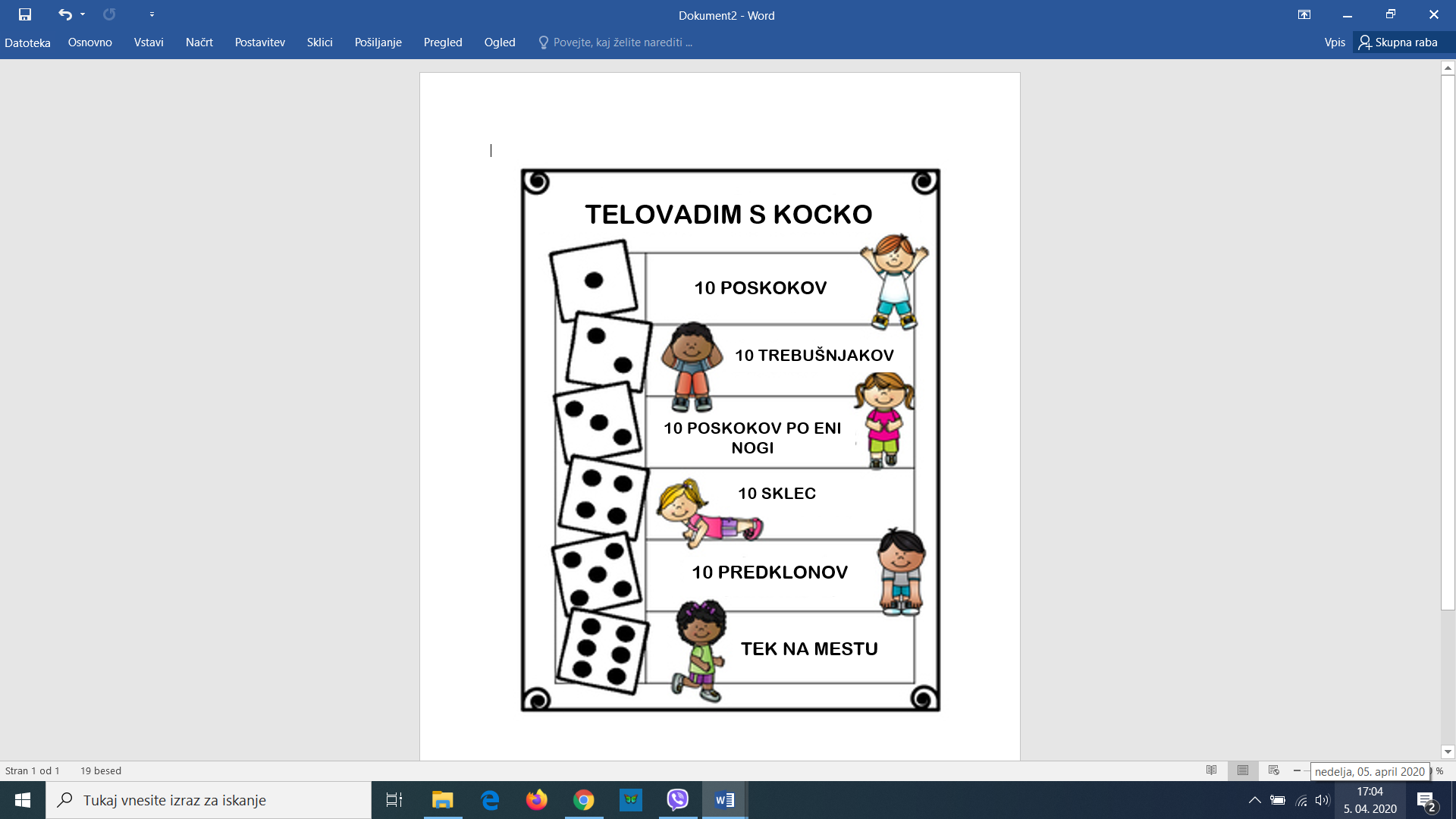 PLES KAVBOJ JAKA: https://www.youtube.com/watch?v=l2ceFIQnDJM&feature=emb_rel_end            (KLIKNI NA POVEZAVO)Upam, da si že usvojil/a korake kavboja Jake, če še ne, še malo povadi.Za vse , ki vam to že gre je zajček Repko v svojem košku našel ples BEL ZAJČEKhttps://www.youtube.com/watch?v=I2lPyRwFKi4Namesto hoje v krogu uporabi svojo domišljijo za gibanje.IGRA LOVEC IN ZAJČEK (igra primerna za zunanje površine)Zajček beži pred lovcem, ki ga cilja z mehko žogo. Ciljati je dovoljeno samo v noge. Ko je zajček zadet , z lovcem zamenjata vlogi. Vsak zajček ima lahko 3 življenja. Prostor po katerem tečemo, omejimo.VELIKONOČNA IGRICA 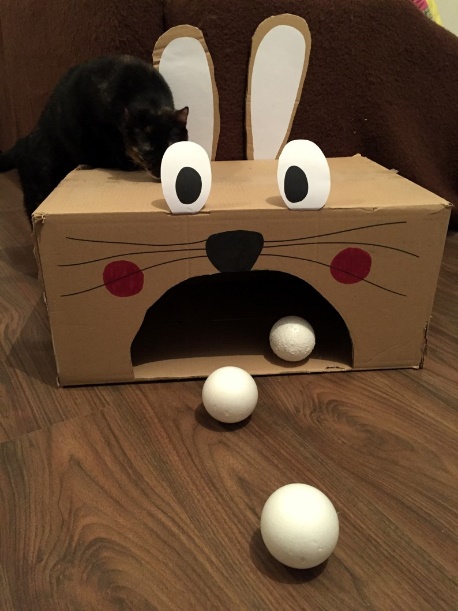 https://otroski.rtvslo.si/bansi/prispevek/5151Navodilo: Z žogico ciljaš v zajčkova usta.PRAVLJICA: ZALJUBLJENI ZAJČEK https://www.youtube.com/watch?v=8vLDdMyLwGI       Pravljico poslušaj večkrat v tednu. Nariši svoj prizorček iz pravljice.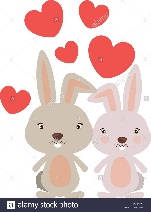 USTVARJALNICEBARVANJE PIRHOV NA 3 NAČINEPotrebuješ: kuhano jajce, črn flomaster še bolje navadni svinčnik, suhe barvice, voščenke, vatirano palčko, tuš ali tempera barvo za odtise.Eden od načinov bo prav gotovo zate.Postopek si lahko ogledaš na spodnji povezavi:https://www.youtube.com/watch?v=su65B6oemcw1. Z NAVADNIM SVINČNIKOM ALI TANKIM FLOMASTROM NARIŠI VZOREC.
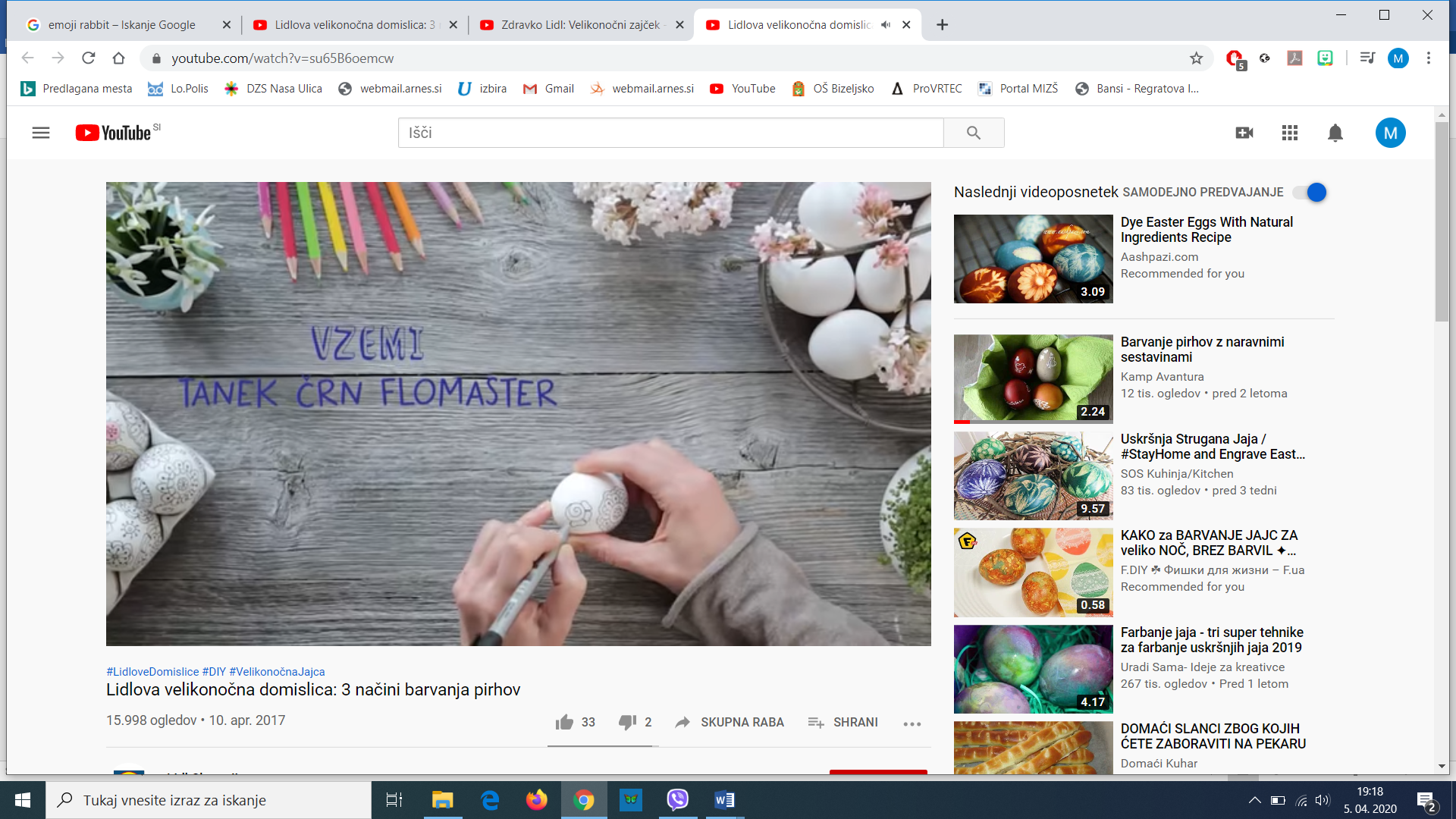 2. VZOREC POBARVAJ S SUHIMI BARVICAMI.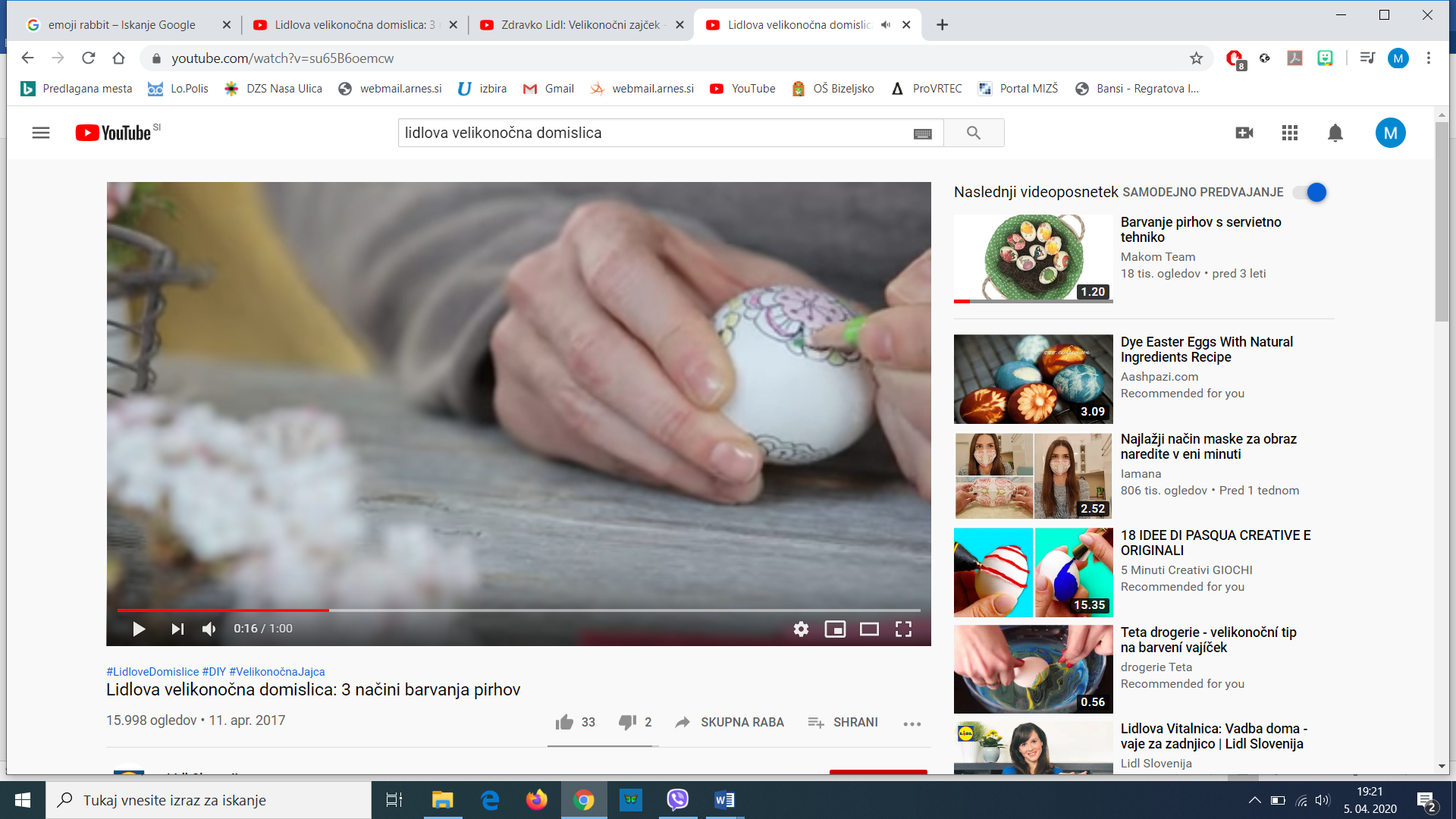 3. UŽIVAJ V DELU IN V  SVOJIH IZDELKIH.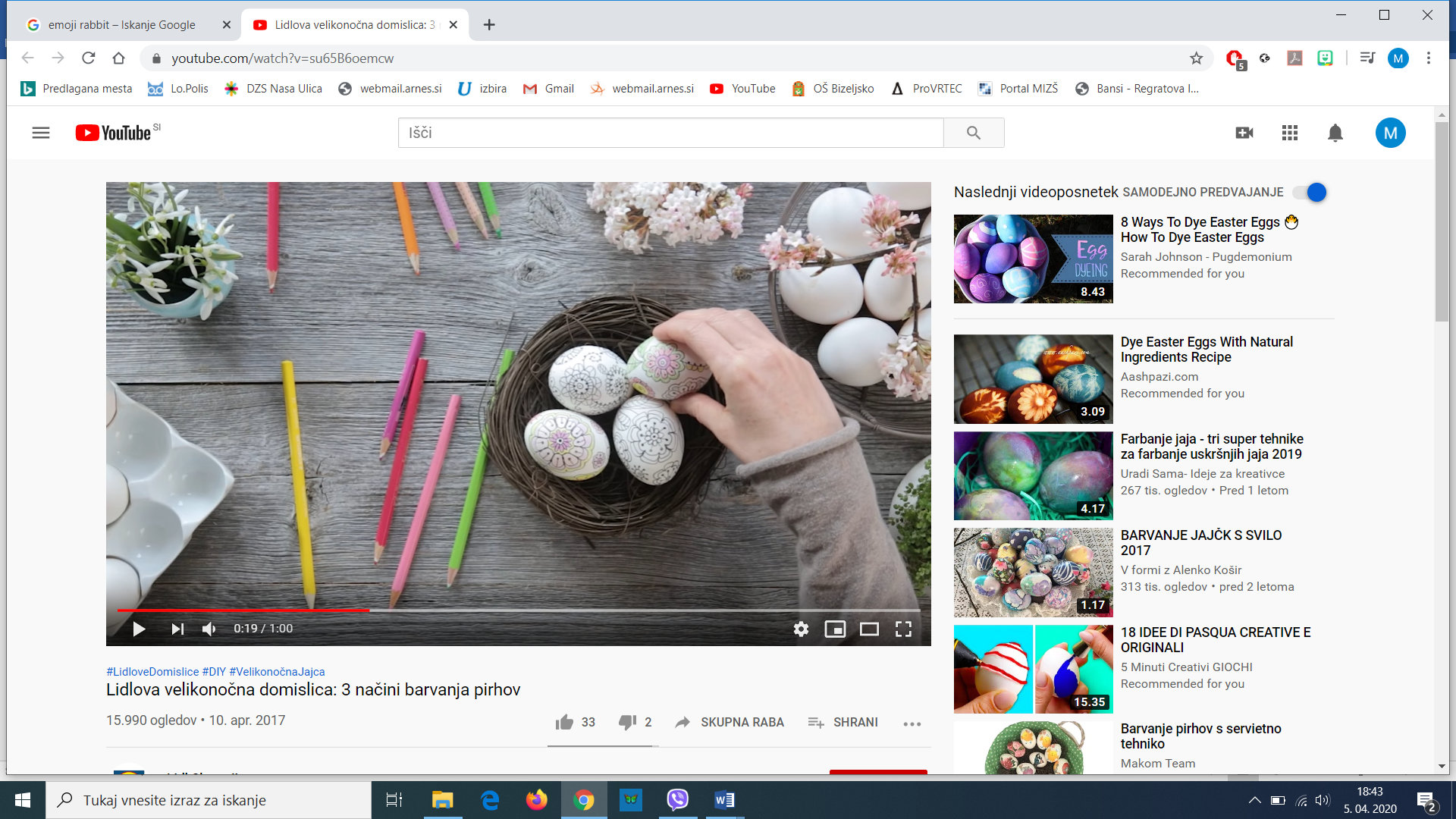 VELIKONOČNI ZAJČEK iz izgubljene nogavičkehttps://www.youtube.com/watch?v=6qIfXvuYu6gPotrebuješ: otroško nogavico, riž, nit ali črn flomaster, škarje, pentlja.1. NOGAVICO NAPOLNI Z RIŽEM DO PETE.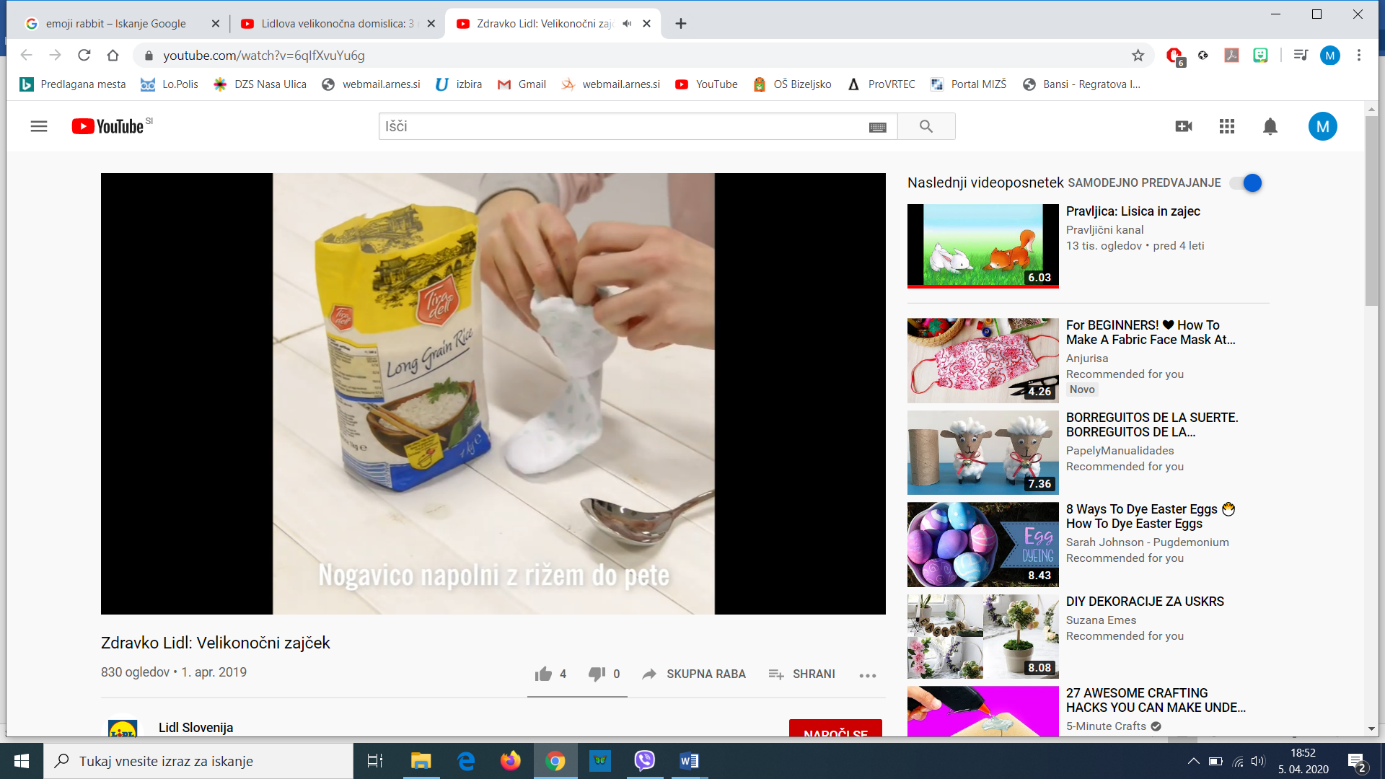 2. Z NITJO ZAVEŽI.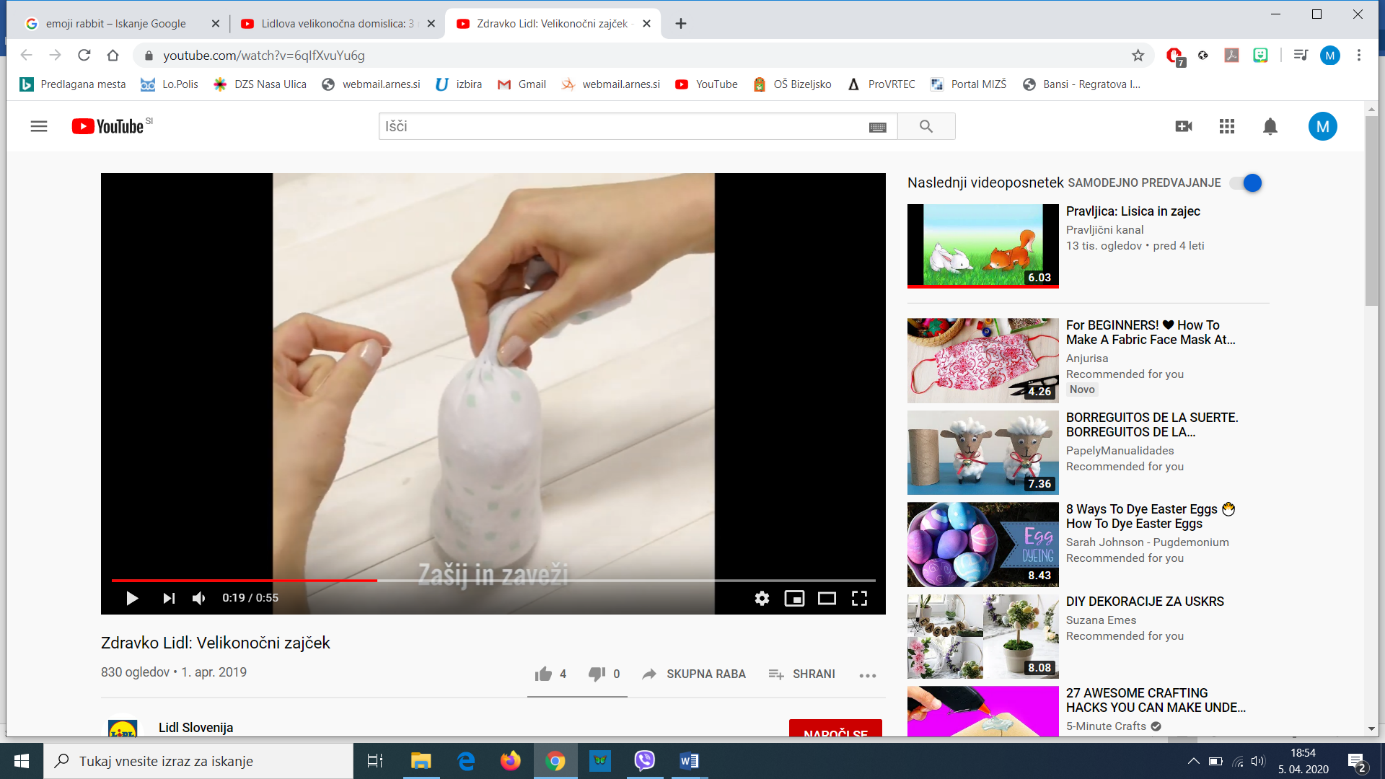 3. NA VRHU IZREŽI UŠESA DO ZAVEZANEGA DELA.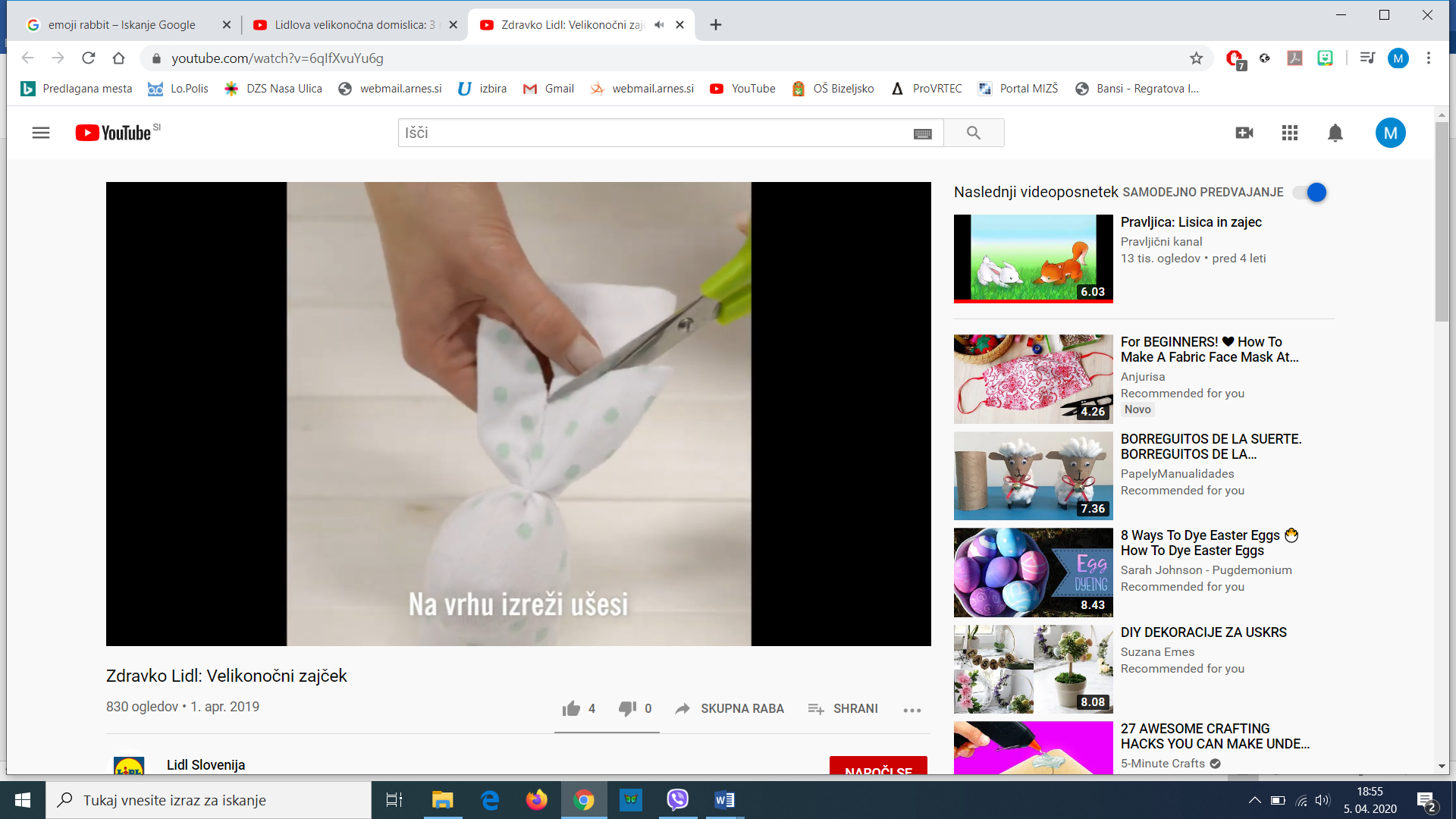 4. Z NITJO IZVEZI OČI IN SMRČEK. LAHKO UPORABIŠ TUDI ČRNI FLOMASTER.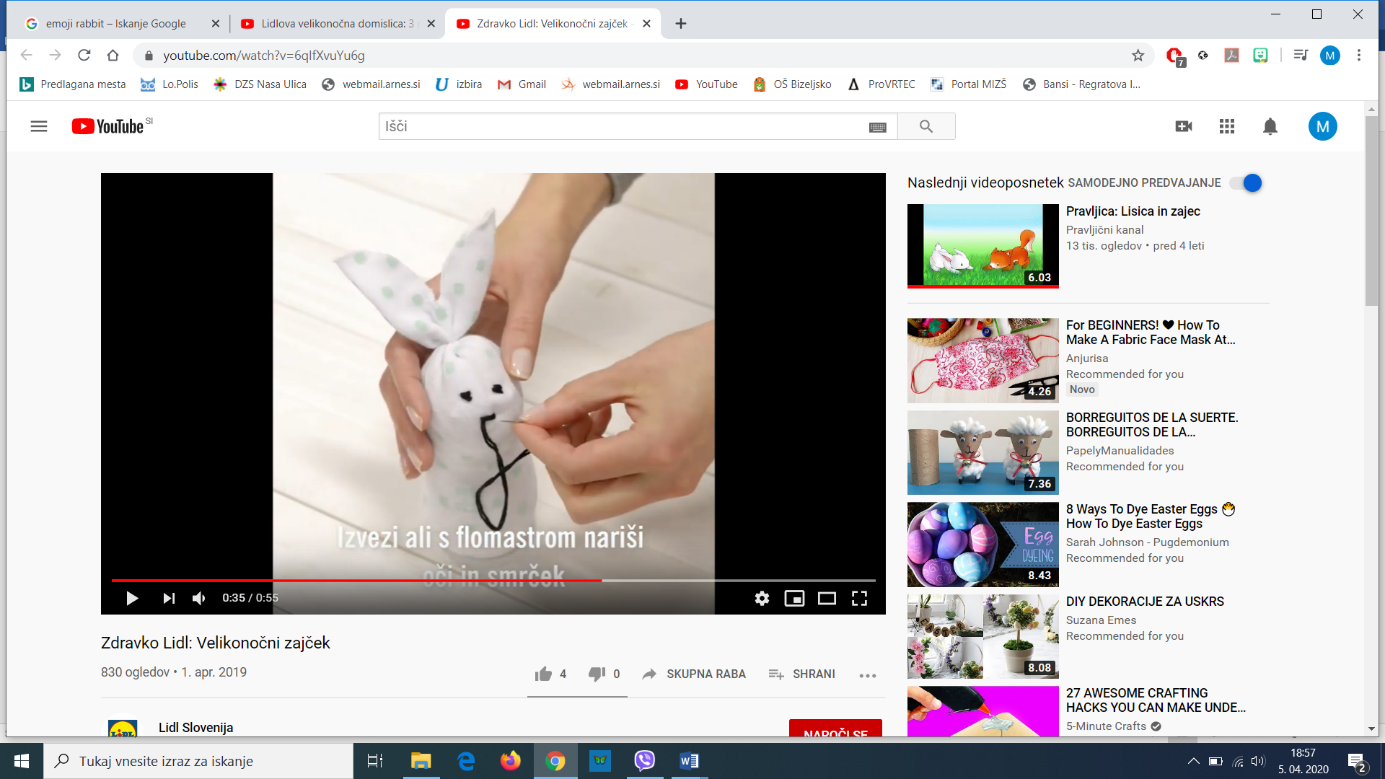 5. ZAJČKU ŠE ZAVEŽI PENTLJO.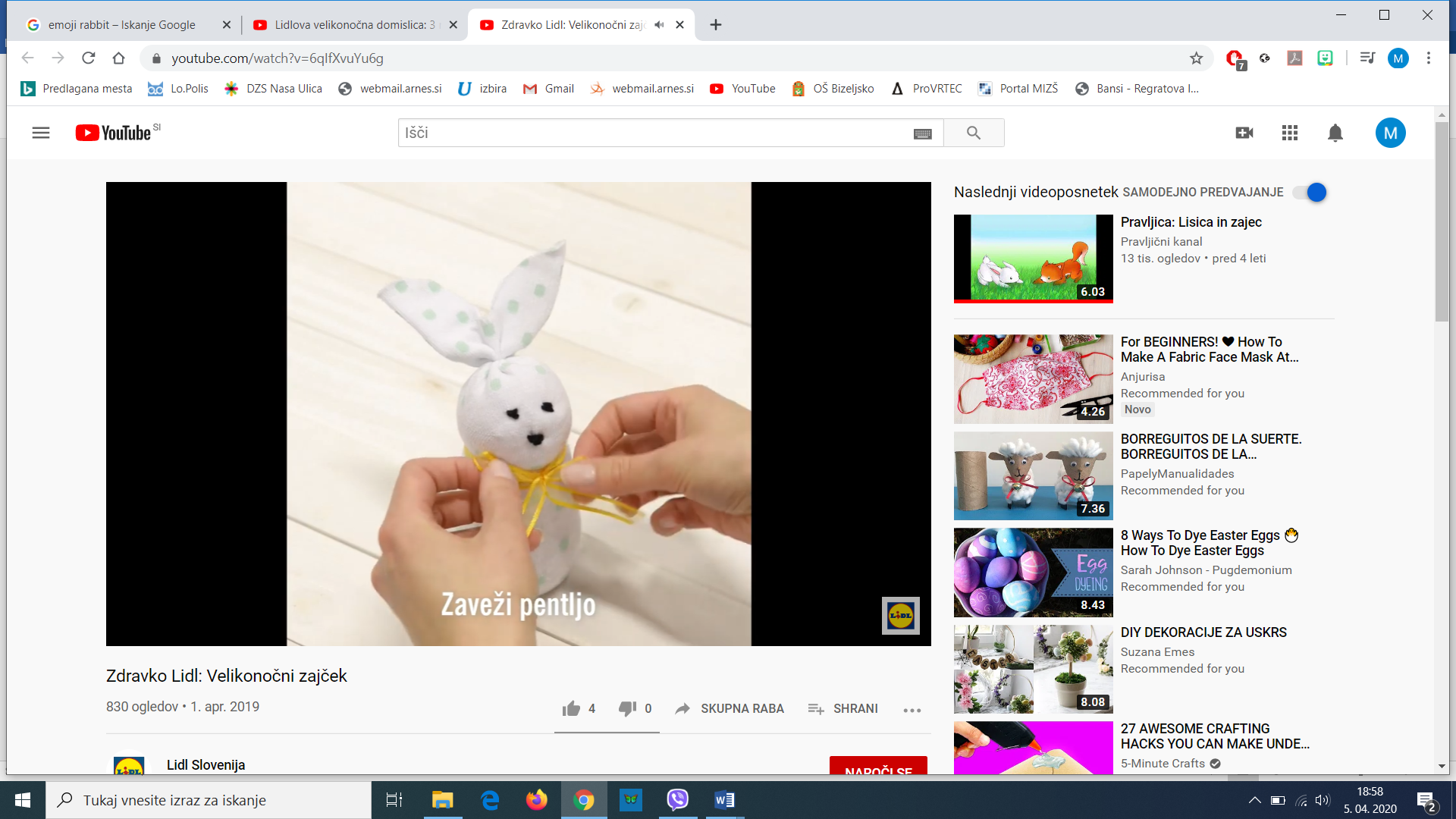 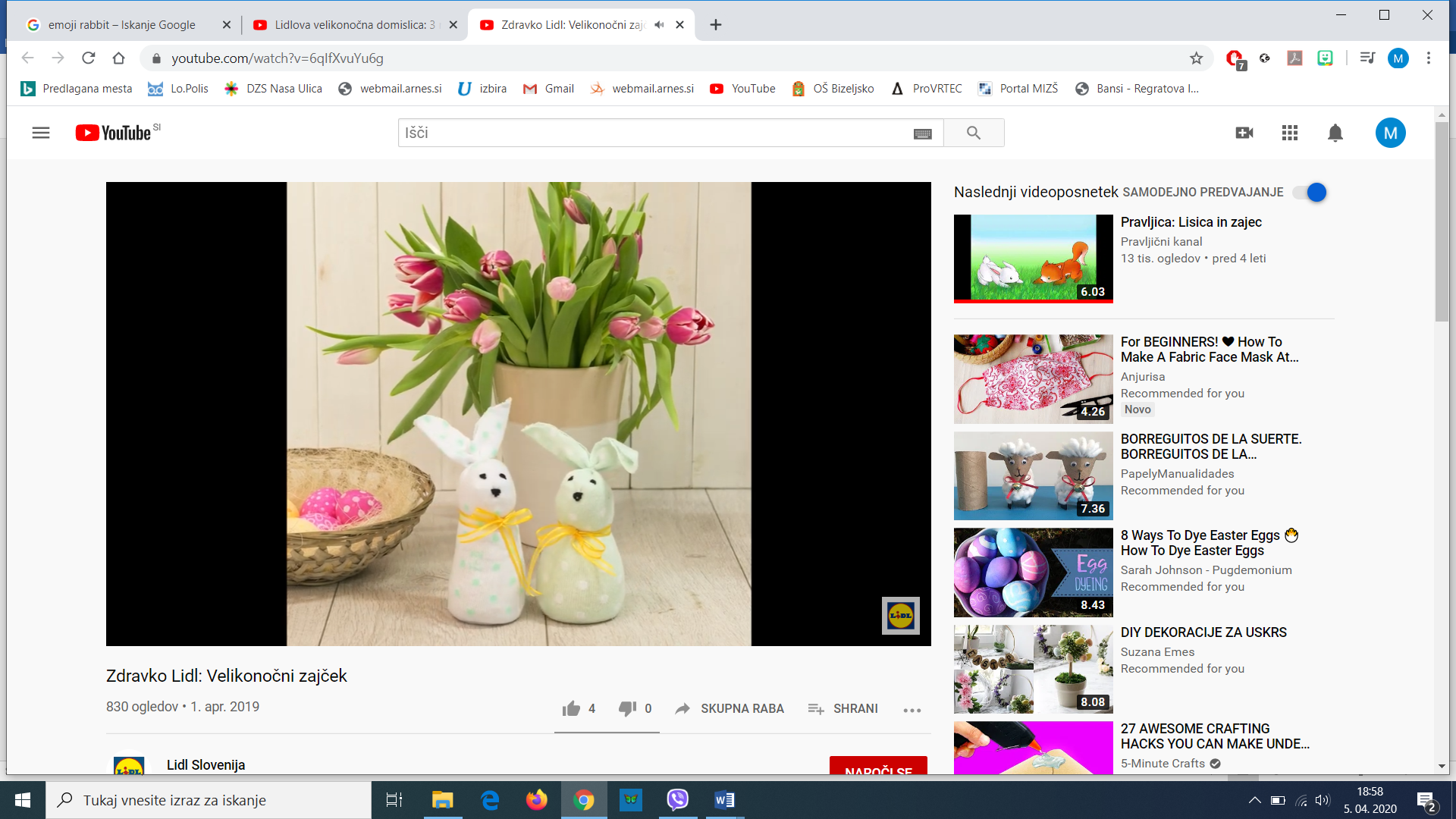 OPOMBA: NAMESTO RIŽA LAHKO NAPOLNIŠ ZAJČKA Z NEUPORABNIMI NAJLONKAMI, KI JIH RAZREŽEŠ NA MANJŠE TRAKOVE.ŠE NEKAJ IDEJ ZA PRAZNIČNO USTVARANJE NAJDETE NA POVEZAVI: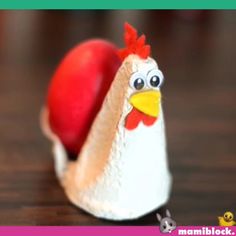 Postavi s na  SLIKO KOKOŠKE in sledi povezavi.                                                                          PRIPRAVILA: MIMI ANTOLOVIČ